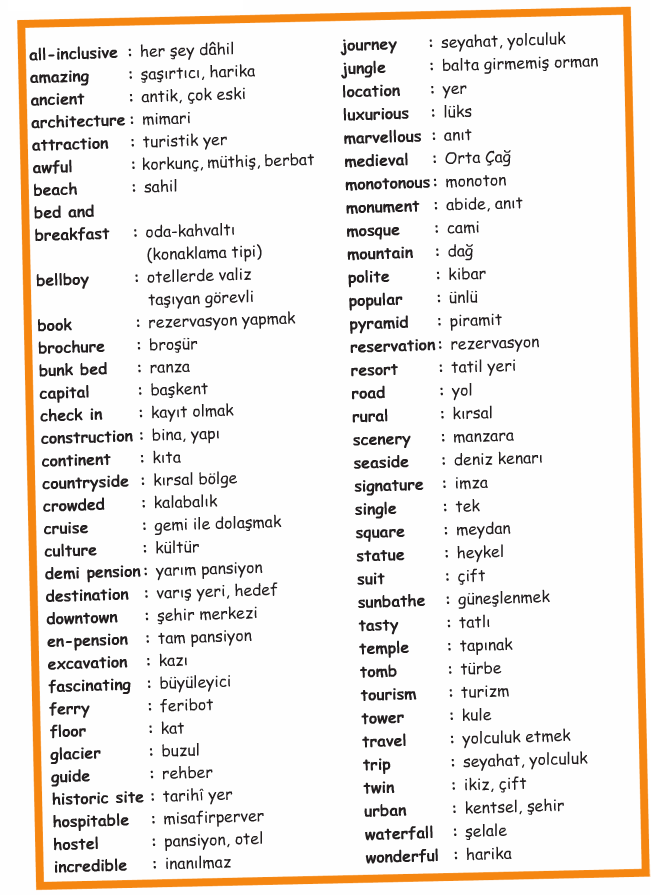 	Aşağıdaki soruları cevaplayınız.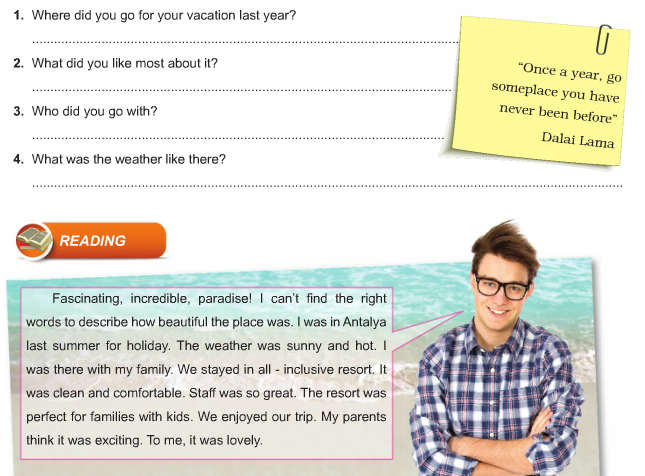 Kelimelerin anlamlarını bulunuz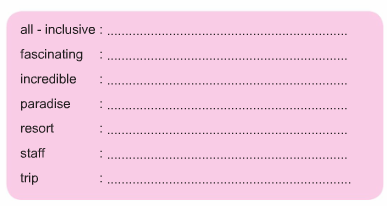 Soruları Parçaya göre cevaplayınız.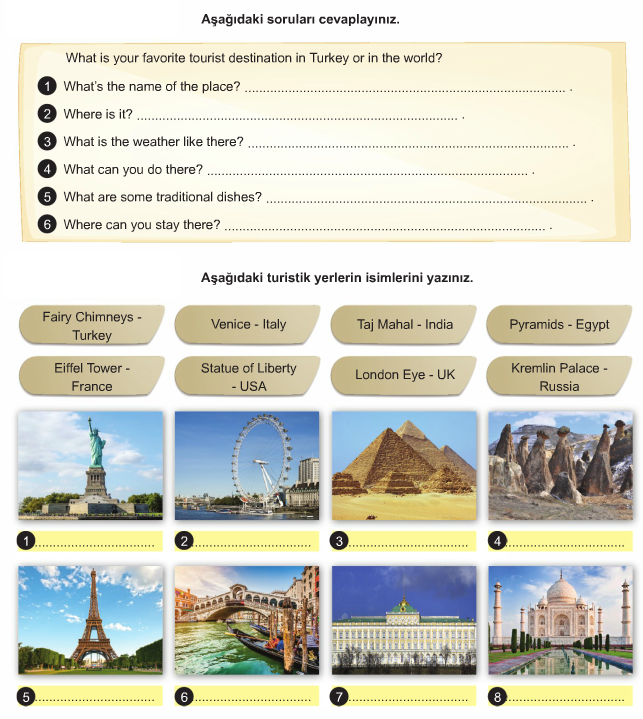 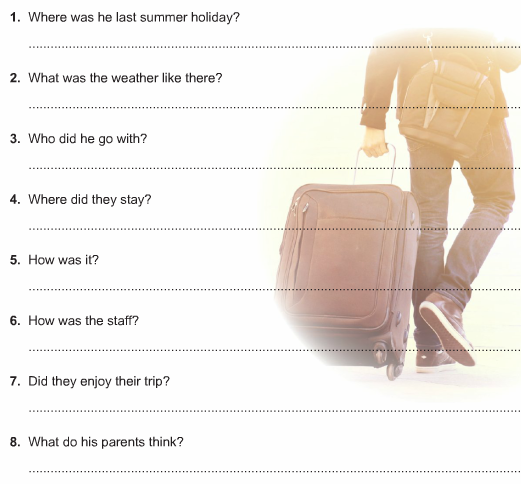 Soruları cevaplayınız.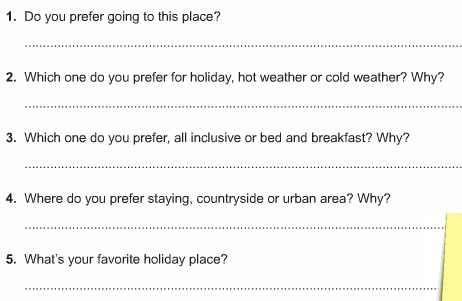 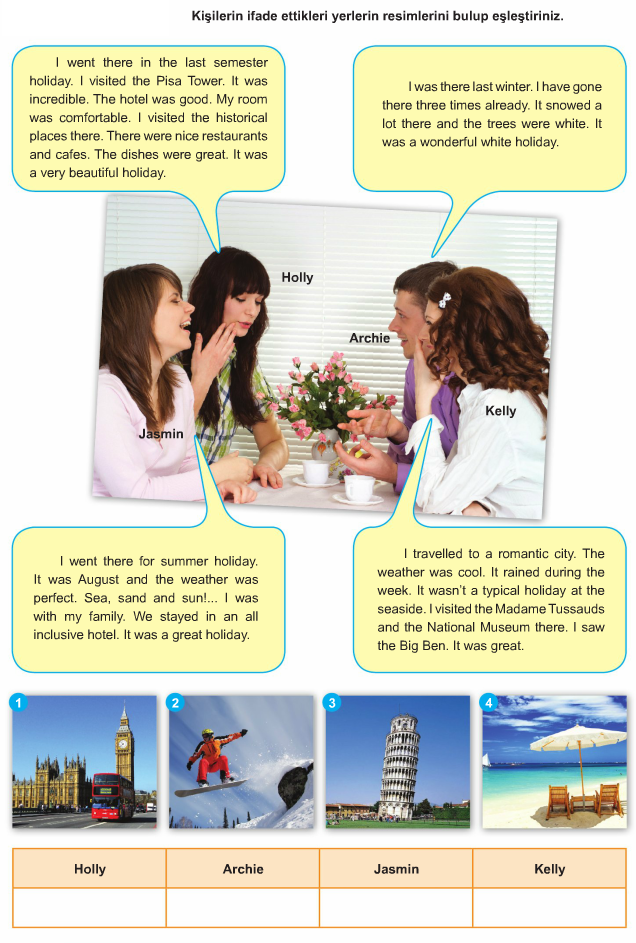 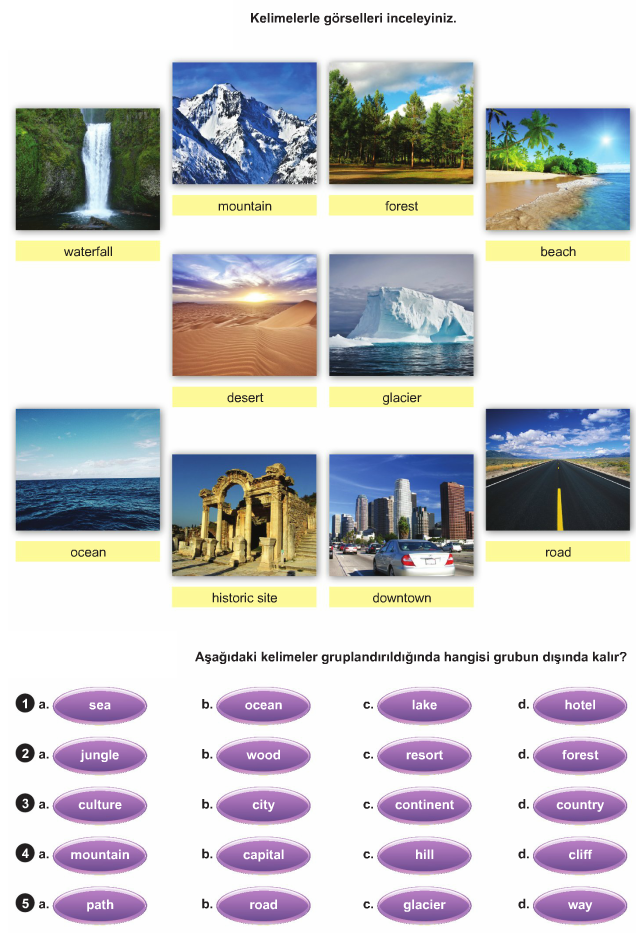 Konuşma balonlarına göre aşağıdaki soruları cevaplayınız.	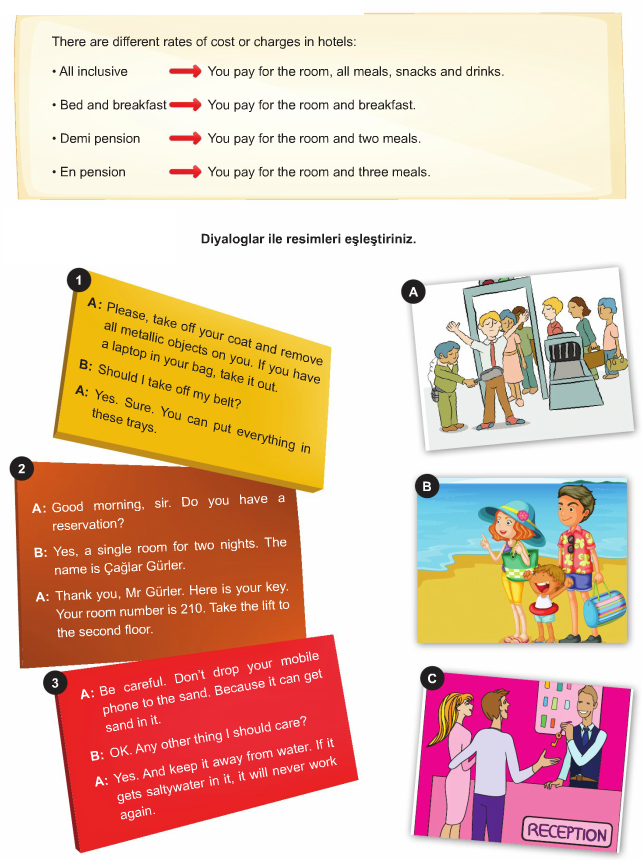 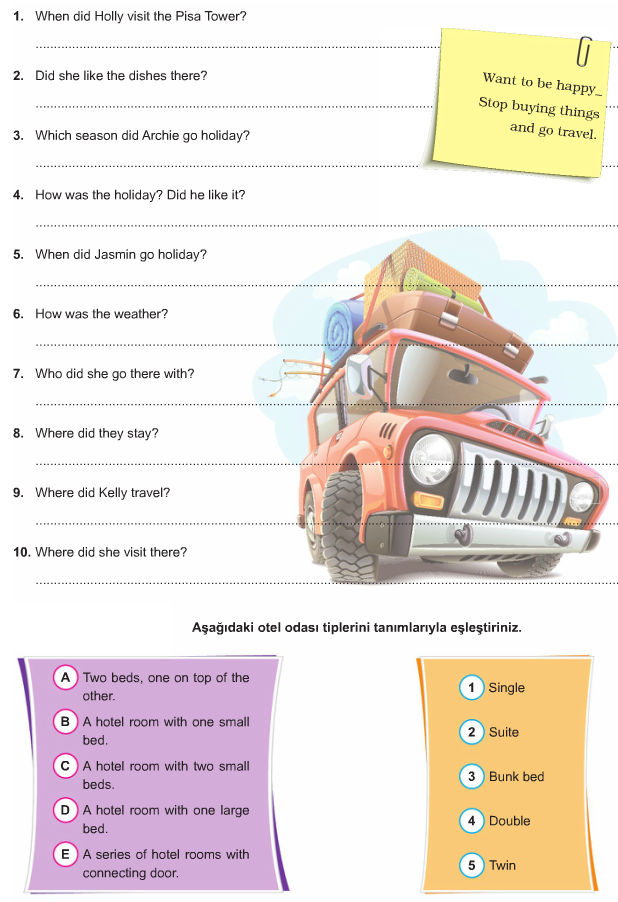 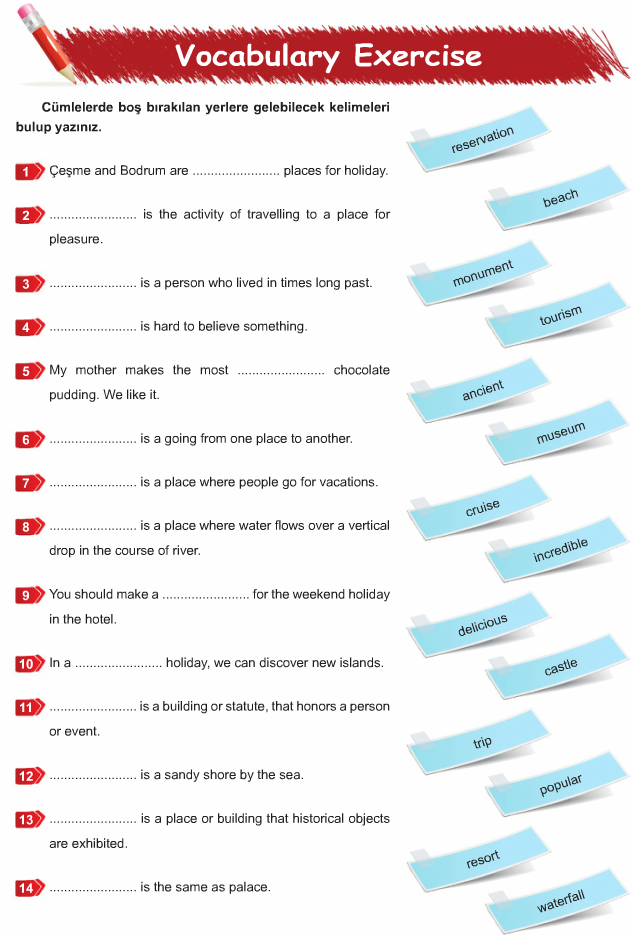 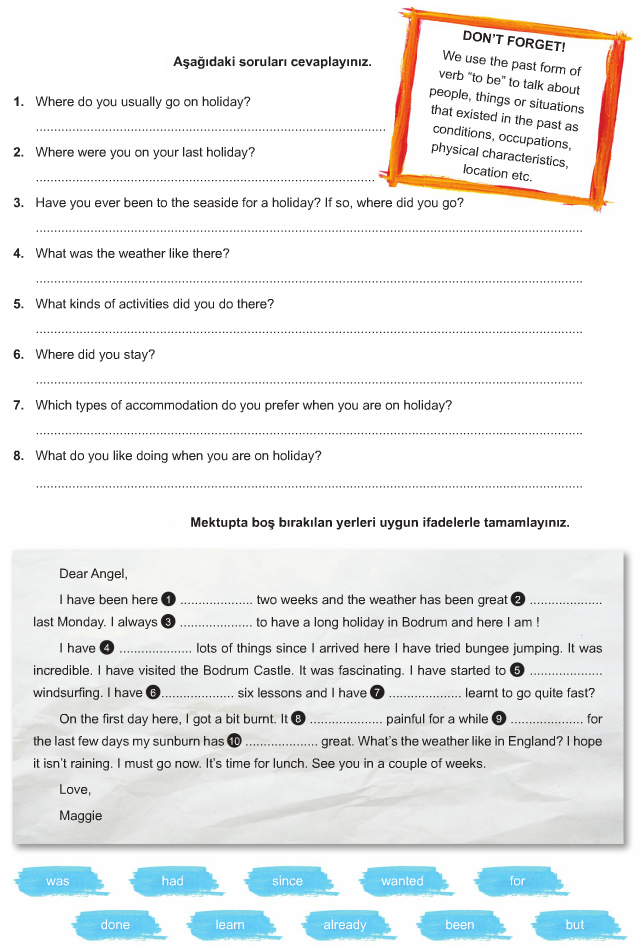 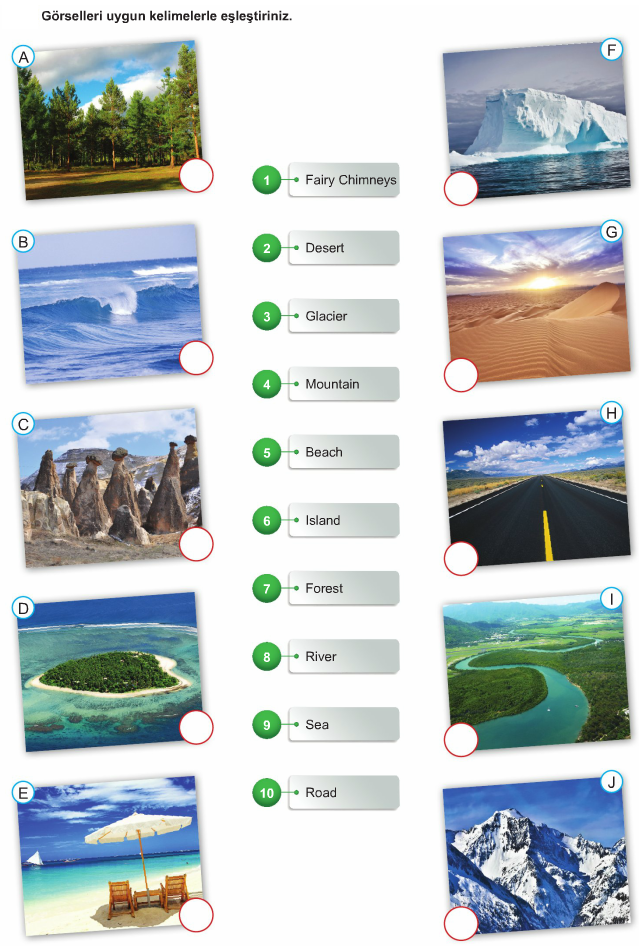 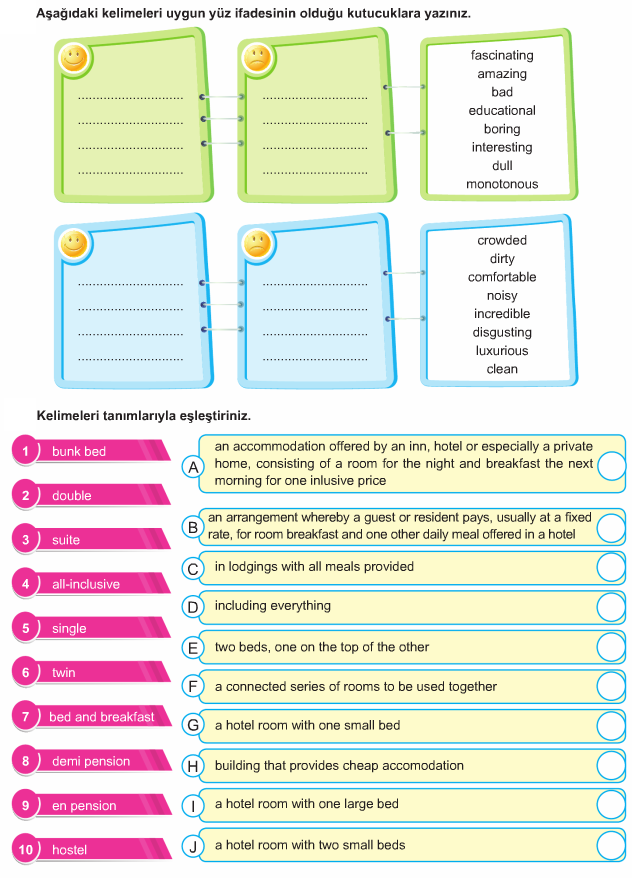 